むかしの しらべ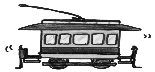 いつごろのようす？　　　　　　　　　　　　　　　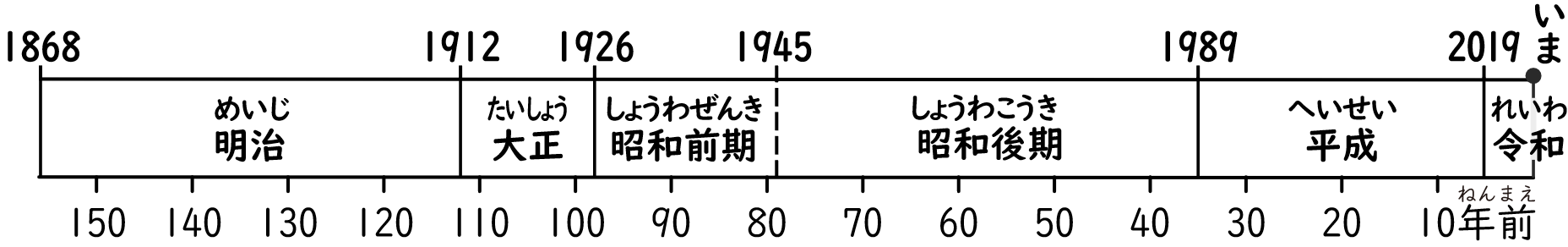 ▲にうつっているを○でかこみましょうどんなことがわかる？　　　　　　　　　　　　　　　　  むかしの しらべいつごろのようす？　　　　　　　　　　　　　　　▲にうつっているを○でかこみましょうどんなことがわかる？　　　　　　　　　　　　　　　　  むかしの しらべいつごろのようす？　　　　　　　　　　　　　　　▲にうつっているを○でかこみましょうどんなことがわかる？　　　　　　　　　　　　　　　　  むかしの しらべいつごろのようす？　　　　　　　　　　　　　　　▲にうつっているを○でかこみましょうどんなことがわかる？　　　　　　　　　　　　　　　  むかしの しらべいつごろのようす？　　　　　　　　　　　　　　　▲にうつっているを○でかこみましょうどんなことがわかる？　　　　　　　　　　　　　　　　  　2ののようす　　　　　　　　　　　　　　　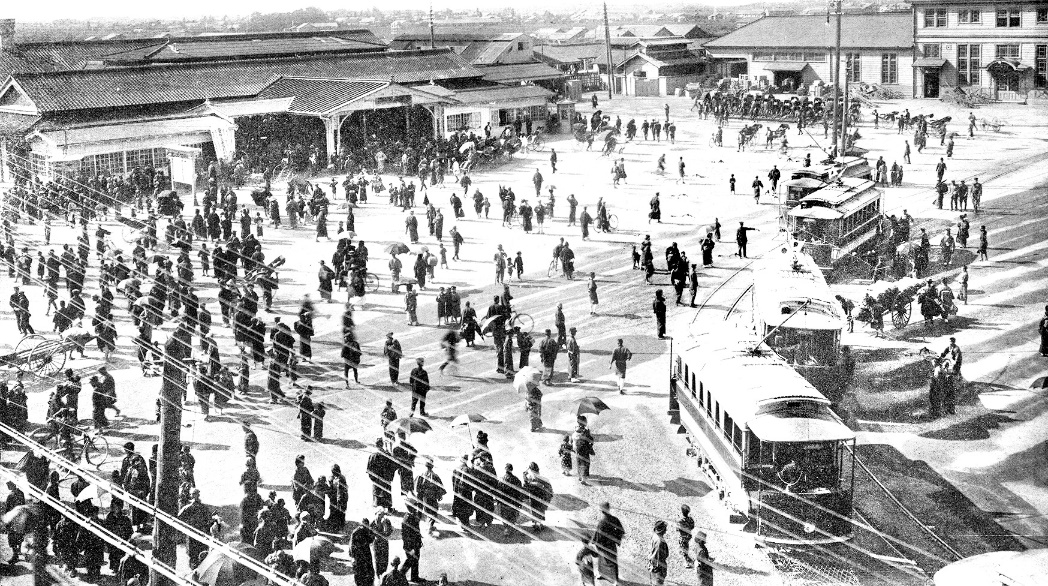 　ぞいにならぶ　　　　　　　　　　　　　　　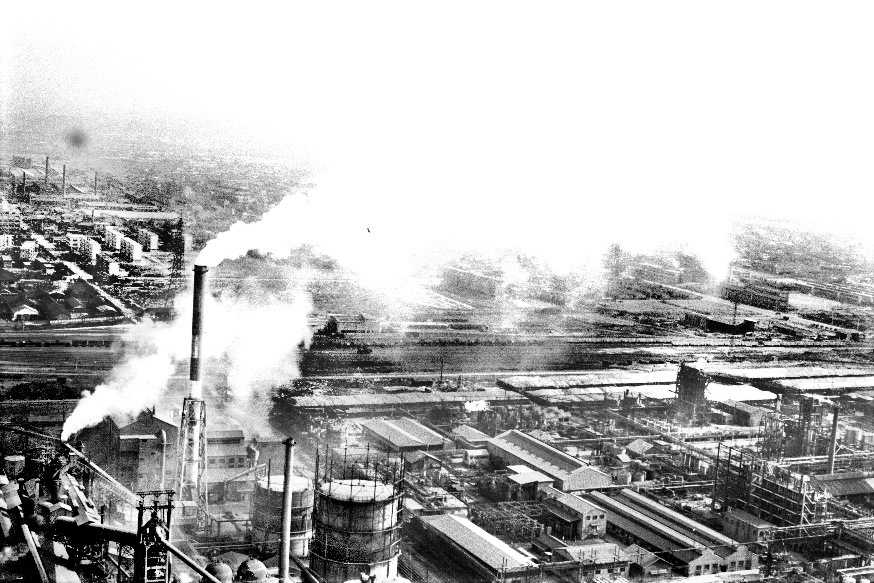 　ちくさたく　　　　　　　　　　　　　　　　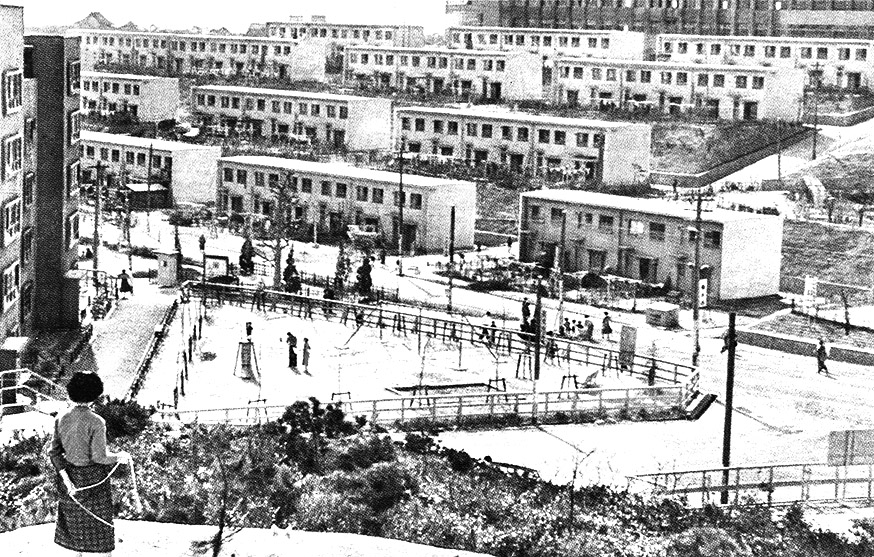 　テレビのようす　　　　　　　　　　　　　　　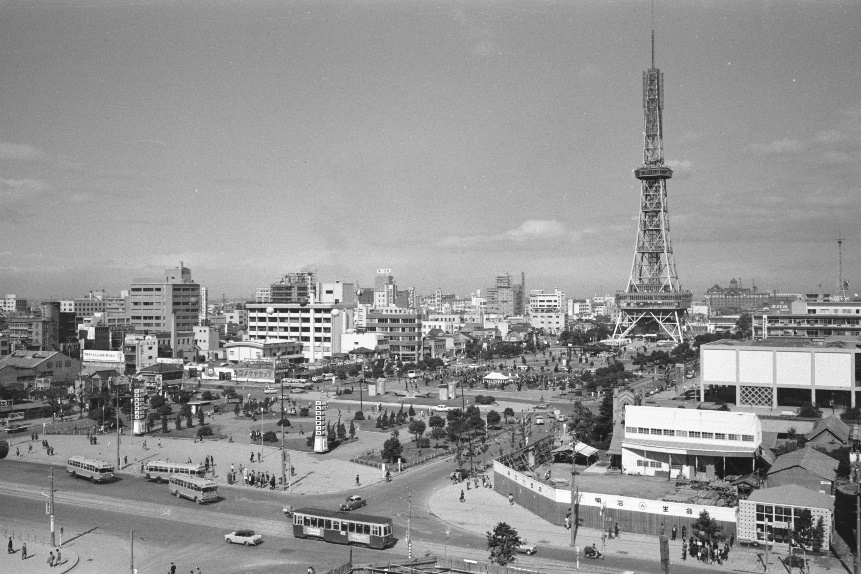 